Australian Capital TerritoryPlanning and Development (Technical Amendment—Miscellaneous Amendment) Plan Variation 2014 (No 1)Notifiable Instrument NI2014—90Technical Amendment No 2014—01made under thePlanning and Development Act 2007, section 89 (Making technical amendments) This technical amendment commences on 21 March 2014.Variation No 2014—01 to the Territory Plan has been approved by the planning and land authority.Jim CorriganDelegate of the Planning and Land Authority18 March 2014Planning & Development Act 2007Technical Amendmentto the Territory PlanVariation 2014-01Miscellaneous general technical amendment March 2014This page is left intentionally blankTable of Contents1.	INTRODUCTION	1Purpose	1Public consultation	3Process	3ACT Planning Strategy	3Compliance with the Act	32.	EXPLANATION	42.1	Residential zones development tables	42.2	Residential zones development code	42.3	Multi unit housing development code	42.4	Various zone development tables	52.5	Coombs precinct map and code	62.6	Griffith precinct map and code	62.7	Gungahlin precinct map and code	62.8	Macgregor precinct map and code	72.9	Molonglo Valley district precinct map	72.10	Coombs and Wright Concept Plan	73.	TECHNICAL AMENDMENT	83.1	Residential zones development tables	83.2	Residential zones development code	93.3	Multi unit housing development code	93.4	Various zone development tables	113.5	Coombs precinct map and code	143.6	Griffith precinct map and code	143.7	Gungahlin precinct map and code	143.8	Macgregor precinct map and code	153.9	Molonglo Valley district precinct map	163.10	Coombs and Wright concept plan	18This page is left intentionally blankINTRODUCTIONPurposeThis technical amendment makes the following changes to the Territory Plan:Residential zones development tablesRe-insert ‘minor road’ into all residential zones development tables as merit track assessable developmentResidential zones development codeRectify omissions and incorrect references in text in Introduction Multi unit housing development codeRemove item 3.26, rule R35 and criterion C35– duplication of rule R32 and C32Rectify omission in text of rule R41Rectify incorrect reference for a general code in criterion C41Rectify minor omission in text of rule R42 e)Reword to use correct terminology in item 5.6Correct typographical error in Rule R54Rectify omission in text of rule R58Rectify typographical error in rule R63Rectify typographical error in R64 b)Rectify typographical error in C69 b) iii) Rectify incorrect reference in criterion C72Rectify omission in text of rule R78Various zones development tables Remove redundant terms ‘relocatable unit’ and ‘habitable suite’ and add ‘secondary residence’ in zones development tables where rectification required. Coombs precinct map and codeRectify omissions in Coombs precinct mapGriffith precinct map and codeClarification of wording in criteria C14 to apply to area b in Figure 3Gungahlin precinct map and codeCorrection of error in Gungahlin town centre – Rule R66 Macgregor precinct map and codeCorrection to Figure 4 Macgregor West residential area 4Molonglo Valley district precinct mapRemove inadvertent inclusions on Molonglo Valley precinct mapCoombs and Wright concept planRectify inadvertent omissions in technical amendment TA2013-16Public consultationUnder section 88 of the Planning and Development Act 2007 (the Act) this type of technical amendment is not subject to public consultation. ProcessThis technical amendment has been prepared in accordance with section 87 of the Planning and Development Act 2007 (the Act). The planning and land authority must notify the public of the commencement of this technical amendment. ACT Planning StrategyThis technical amendment is not inconsistent with the ACT Planning Strategy.Compliance with the ActThis technical amendment is compliant with:Section 87(a) of the Planning and Development Act 2007 in that:i) would not adversely affect anyone’s rights if approved; andii) has as its only object the correction of a formal error in the plan.EXPLANATIONResidential zones development tables Variation 306 modified and replaced the residential zones development codes and tables as part of the overhaul of the residential zones development policies. However, the amendments to incorporate ‘minor road’ into the residential zones development tables as part of TA2012-30 in December 2012 were inadvertently removed when the tables were replaced in the Territory Plan with the commencement of V306.  These uses are re-inserted into the residential zones development tables in the merit track to rectify the omission in this TA.   Residential zones development code The wording for Part D and Part E in the Introduction of the Residential zones development code has been amended to be consistent with the headings relating to these specific parts in the table of contents and code.  The amended wording (underlined) is as follows:  “Part D Subdivision and Consolidation” and “Part E Non-residential uses”. Multi unit housing development code Item 3.26, Rule R35 and criterion C35 have been removed as they are a duplication of rule R32 and criterion C32.The underlined words have been inserted into rule R41 to rectify an inadvertent omission: “Fences are permitted forward of the building line in the front zone or on the front boundary only where they comply with any of the following...”Criterion C41 has been amended to correctly refer to the Residential Boundary Fences General Code.Rule R42 e) has been amended to add the word “of” after 25%. so that the rule reads as follows: “e)  constructed of brick, block or stonework, any of which may be combined with timber or metal panels that include openings not less than 25% of the surface area of the panel”Item 5.6 has been corrected to refer to: “...use by people with a disability”.The duplication of the words “to meet” has been rectified in Rule R54.Rule R58 has been amended to add the word “to” before apartments, so that the first sentence of the rule reads as follows: “This rule applies to apartments.”The typographical error in rule R63 has been corrected. “blocknot” has been changed to “block not”.The typographical error in rule R64 has been corrected. The word “position” has been changed to “positioned” so that the last sentence of the rule reads as follows: “For this rule obscure glass prevents printed text of 10mm high characters from being read through the glass when positioned 1m from the glass.”The typographical error criterion C69 b) iii) has been corrected. The word “tress” has been replaced with “trees”. Criterion C72 refers to “Department of Territory and Municipal Services”. This has been corrected to refer to “Territory and Municipal Services Directorate”.The omission of the word “of” after “distance” in the last sentence has been added to rule R78.  The last sentence of the amended rule reads as follows: “Parking spaces are located within 50m walking distance of any dwelling that is sharing the space.”Various zone development tablesVariation 306 introduced the use of ‘secondary residence’ into the Territory Plan which in part replaced the uses of ‘habitable suite’ and ‘relocatable unit’.  These uses were listed as merit track assessable in the residential zones but were prohibited in other zones.  V306 removed ‘habitable suite’ and ‘relocatable unit’ from the definitions and residential zones development tables and added ‘secondary residence’.  However these uses were inadvertently left in some of the zones development tables as part of V306, and not replaced with secondary residence.  This TA rectifies this issue. Coombs precinct map and code The Coombs precinct map within the Coombs precinct map and code has been adjusted to include the MT1 area showing ‘Additional merit track development’ for a ‘municipal depot’.  This was inadvertently included in the Molonglo Valley district precinct map.  However the correct location for this information is in the specific division precinct map and code, in this case the precinct map for Coombs.Griffith precinct map and code Criterion C14 in the Griffith precinct map and code refers to requirements for plot ratios, however it does not refer to which parts of the precinct these provisions apply.  This omission has been corrected and the criterion now clarifies that these requirements apply to area b shown in Figure 3 of the code.Gungahlin precinct map and code Rule R66 has been amended to rectify an inadvertent error in the wording of the rule. In the first sentence, “on” is replaced with “above” to provide the correct context for the requirements of the rule.  The amended wording (underlined) of the rule reads as follows: “One or more of the following uses are not permitted above the ground floor:” Macgregor precinct map and codeSection 169 in Figure 4 (Macgregor West residential area 4) has been incorrectly identified as section 189.  This has been corrected in this TA. Molonglo Valley district precinct mapThe Molonglo Valley district precinct map has been adjusted to remove the legend and hatching/shading referring to additional merit track development and the area subject to the Concept Plan as this information has been relocated to the Coombs precinct map diagram, which is the appropriate location for this to be shown. Coombs and Wright Concept Plan The description and reasons for changes to Criterion C4 a) and Rule R56 were provided in part 2 ‘Explanation’ of technical amendment TA2013-16 which commenced on 17 January 2014. However these changes were inadvertently omitted from part 3 ‘Technical Amendment’ which makes the actual changes to the concept plan. This has been rectified in this technical amendment. TECHNICAL AMENDMENTResidential zones development tables RZ1 – Suburban zone development table; MINIMUM ASSESSMENT TRACK MERITInsert minor roadRZ2 – Suburban core zone development table; MINIMUM ASSESSMENT TRACK MERITInsert 	minor roadRZ3 – Urban residential zone development table; MINIMUM ASSESSMENT TRACK MERITInsert 	minor roadRZ4 – Medium density residential zone development table; MINIMUM ASSESSMENT TRACK MERITInsert 	minor roadRZ5 – High density residential zone development table; MINIMUM ASSESSMENT TRACK MERITInsert 	minor roadResidential zones development code Introduction – Structure – Part D and Part ESubstitute Part D – Subdivision and Consolidation contains provisions relating to residential subdivision and consolidation that are not covered by the Estate Development Code.Part E – Non-residential uses provides controls that are applicable to forms of non-residential development located in a residential zone, but only where such uses are authorised by the P&D Act or a lease.Multi unit housing development code Part A – General controls; Element 3: Building and site controlsRemove Item 3.26 Allowable setback encroachments	Rule R35	Criterion C35Part A – General controls; Element 4: Site design, item 4.5 Fences; rule R41Replace the first sentence with:Fences are permitted forward of the building line in the front zone or on the front boundary only where they comply with any of the following:  Part A – General controls; Element 4: Site design, item 4.5 Fences; criterion C41Substitute Fences may be permitted where the proposal meets the requirements contained in the Residential Boundary Fences General Code. Part A – General controls; Element 4: Site design, item 4.6 Courtyard walls ; rule R42 e)Insert the word “of” after “...not less than 25%”Part A – General controls; Element 5: Building design, item 5.6Substitute 	5.6   Adaptability of dwelling for use by people with a disabilityPart A – General controls; Element 5: Building design, item 5.6, rule R54Remove Duplicate wording “to meet” in second sentence. Part A – General controls; Element 6:  Amenity, item 6.2 Solar access – apartments, rule R58Replace the first sentence with: 	This rule applies to apartments.Part A – General controls; Element 6:  Amenity, item 6.5 Separation between external walls, rule R63Substitute The separation between external walls at the lower floor level on the same block or an adjoining block is not less than 1m.Part A – General controls; Element 6:  Amenity, item 6.6 Balustrades, rule R64Replace the word “position” with “positioned” in the last sentence of the rule. Part A – General controls; Element 7:  Parking and vehicular access, item 7.2 Driveway verge crossings, criterion C69 b) iii) Replace the word “tress” with “trees”.Part A – General controls; Element 7:  Parking and vehicular access, item 7.2 Driveway verge crossings, criterion C72SubstituteDriveway verge crossings are endorsed by the Territory and Municipal Services Directorate. Part A – General controls; Element 7:  Parking and vehicular access, item 7.4  Residents’ car parking, rule R78Insert the word “of” after the word “distance” in the last sentence of the rule. Various zone development tables CZ5 – Mixed Use Zone Development Table; MINIMUM ASSESSMENT TRACK MERITDelete	relocatable unitIZ1 – General Industrial Zone Development Table; PROHIBITED DEVELOPMENTDelete	habitable suiterelocatable unit	Insert	secondary residence IZ2 – Industrial Mixed Use Zone Development Table; PROHIBITED DEVELOPMENTDelete	habitable suiterelocatable unit	Insert	secondary residence CFZ – Community Facility Zone Development Table; PROHIBITED DEVELOPMENTDelete	habitable suiterelocatable unit	Insert	secondary residence PRZ1 – Urban Open Space Zone Development Table; PROHIBITED DEVELOPMENTDelete	relocatable unitPRZ2 – Restricted Access Recreation Zone; PROHIBITED DEVELOPMENTDelete	relocatable unitTSZ1 – Transport Zone Development Table; PROHIBITED DEVELOPMENTDelete	relocatable unitTSZ2 – Services Zone Development Table; PROHIBITED DEVELOPMENTDelete	relocatable unitNUZ1 – Broadacre Zone Development Table; PROHIBITED DEVELOPMENTDelete	habitable suiterelocatable unit	Insert	secondary residence NUZ2 – Rural Zone Development Table; PROHIBITED DEVELOPMENTDelete	relocatable unitNUZ3 – Hills, Ridges and Buffer Zone Development Table; PROHIBITED DEVELOPMENTDelete	relocatable unitNUZ4 – River Corridor Zone Development Table; PROHIBITED DEVELOPMENTDelete	relocatable unitNUZ5 – Mountains and Bushland Zone Development Table; PROHIBITED DEVELOPMENTDelete	relocatable unitCoombs precinct map and code Substitute Coombs precinct map and code for Coombs precinct map and code at Annexure A. Griffith precinct map and codeRC3 – Manuka Group Centre – Part (Griffith); Element 5: Buildings; 5.1 Plot ratio; C14Insert directly above the first sentence:	This applies to area b shown in Figure 3.Gungahlin precinct map and code   RC2 – Mixed use commercial development area; Element 2:  Use; item 2.1 Ground floor use; Rule R66Replace the word “on” with the word “above” in the first sentence of the rule. Macgregor precinct map and code   OP4 – Macgregor West residential area 4 – Figure 4  Macgregor West residential area 4Substitute 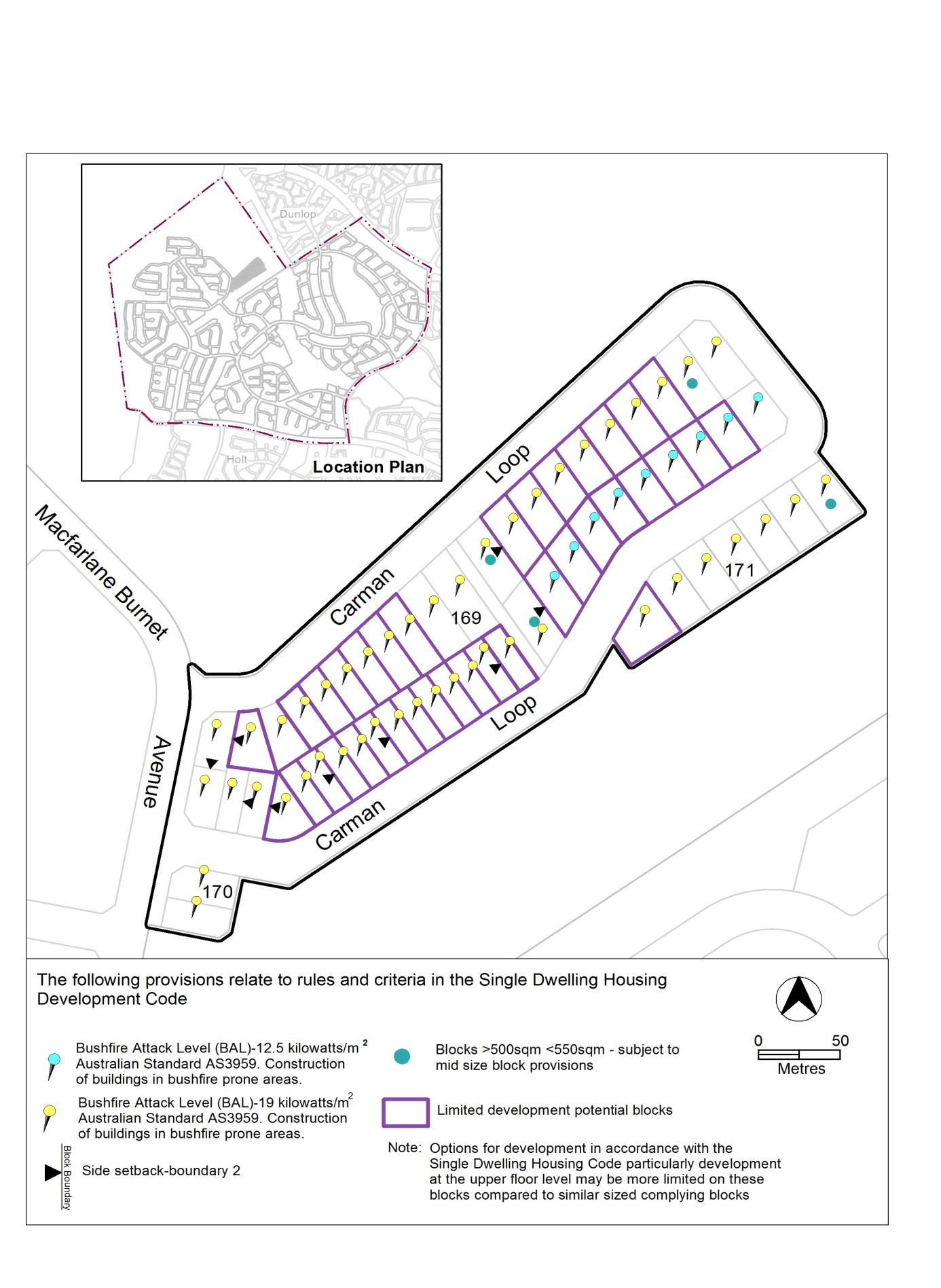 Molonglo Valley district precinct mapSubstitute 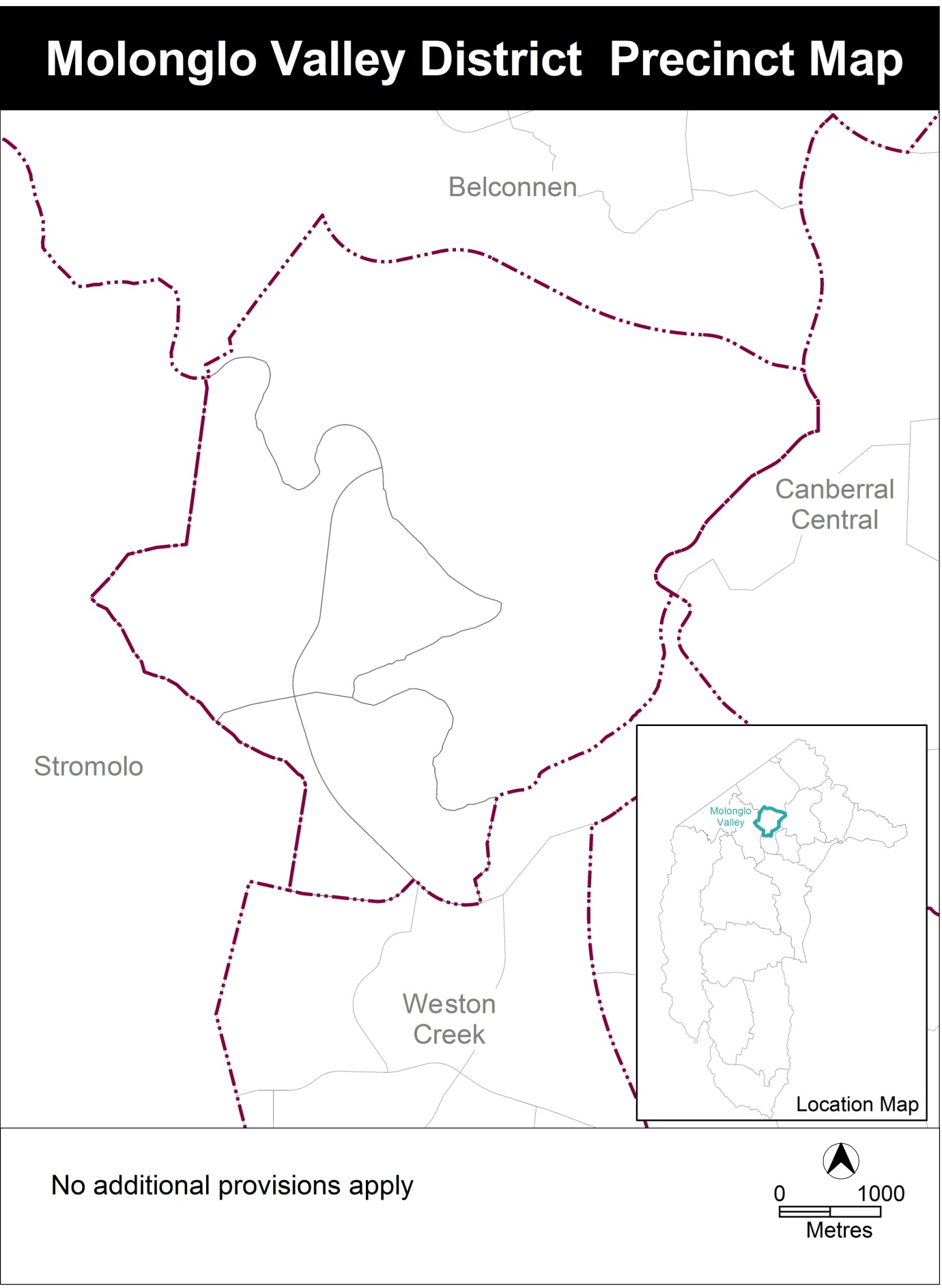 Assessment TracksNo additional provisions apply.Coombs and Wright concept planPart A – Land use; Element 1: Land use plan; Criterion C4 a)Replace ‘1.4ha’ with ‘1.0ha’Part C – Buildings and structures; Element 12: Local centre/mixed use node – CZ5/CZ4; Rule R56Substitute Buildings in CZ4 facing John Gorton Drive have a minimum building height of 3 storeys. Interpretation service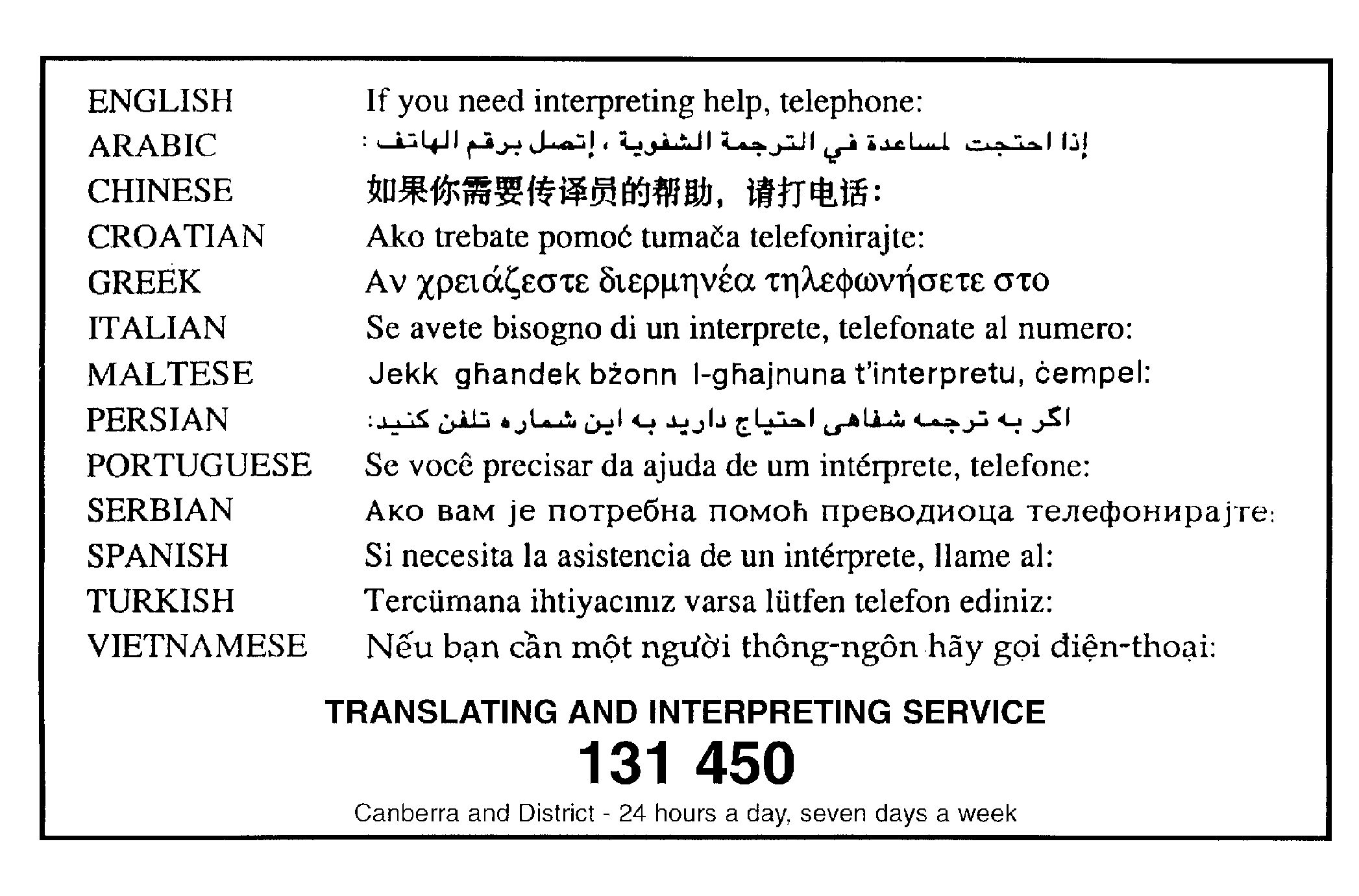 THIS IS ANNEXURE A                                                        TO NOTIFIABLE INSTRUMENT NI2014 – 90        Jim Corrigan                                                        Delegate of the Planning and Land Authority     					       18 March 2014Coombs Precinct Map and CodeThis page is intentionally blank.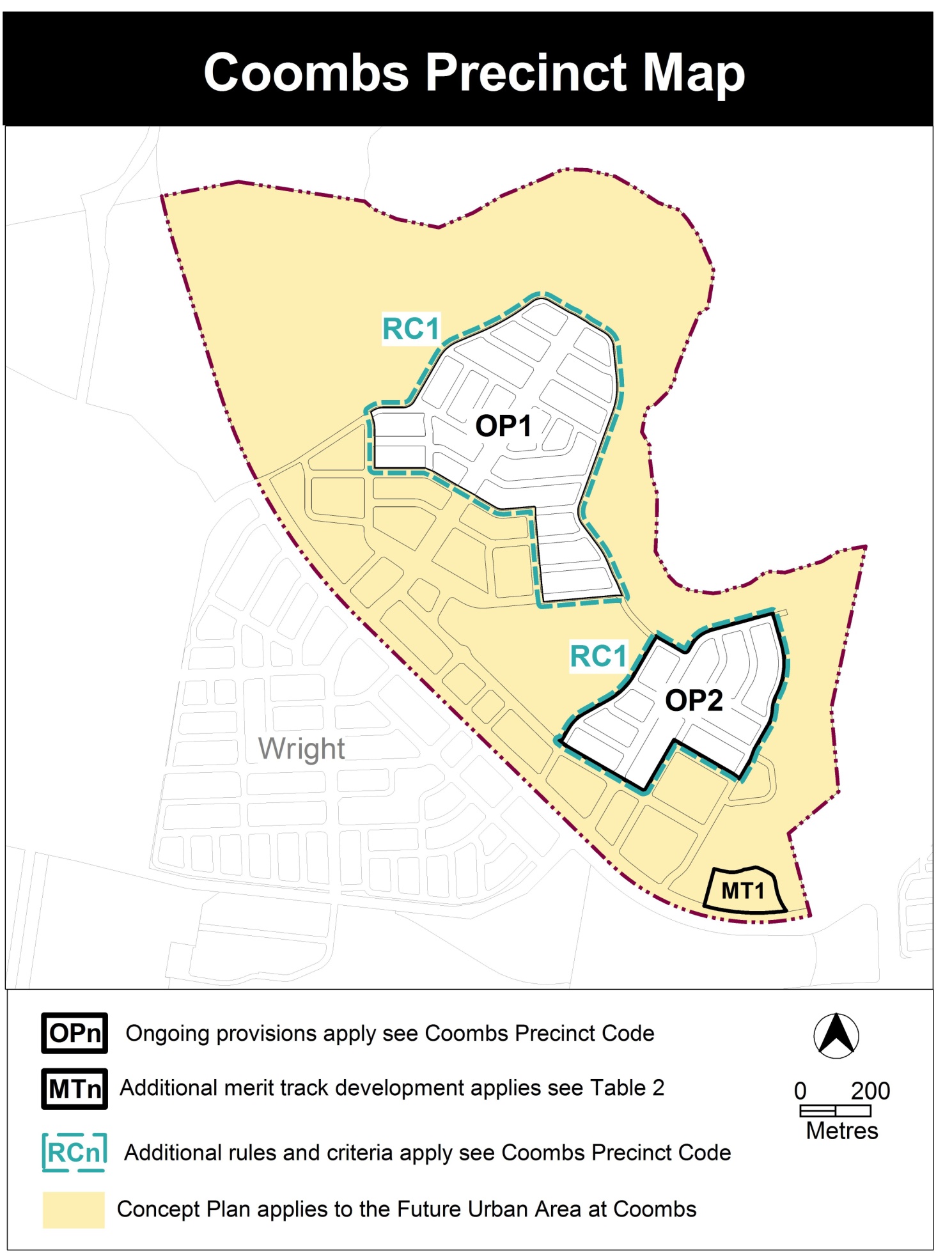 Assessment TracksThe following tables identify the additional prohibited development and additional merit track development for blocks and parcels shown in the Coombs Precinct Map (identified as PDn or MTn). Development that is exempt from requiring development approval, other prohibited development and the minimum assessment track applicable to each development proposal is set out in the relevant zone development table. The following table constitutes part of the relevant zone development table.Table 2 – Additional merit track development Coombs Precinct CodeContentsIntroduction	2Additional rules and criteria	4RC1 – Residential use area	4Element 1:	Building envelope	4Element 2:	Amenity	6Other ongoing provisions	7OP1 – Coombs residential area 1	7OP2 – Coombs residential area 2	8FiguresFigure 1  Typical Building Envelope	5Figure 2  Coombs residential area 1	7Figure 3  Coombs residential area 2	8NameThe name of this code is the Coombs Precinct Code.ApplicationThe code applies to the Division of Coombs.Purpose This code provides additional planning, design and environmental controls for specific areas or blocks and may also contain references to provisions in other codes.  In conjunction with other relevant codes it will be used by the Authority to assess development applications and offer guidance to intending applicants in designing development proposals and preparing development applications.StructureThis code contains additional rules and/or criteria for particular blocks or parcels identified as areas RCn on the precinct map, to be read in conjunction with the relevant development code.  It may also contain sub-parts.Each element has one or more rules and, unless the respective rule is mandatory, each rule has an associated criterion. Rules provide quantitative, or definitive, controls.  By contrast, criteria are chiefly qualitative in nature.In some instances rules are mandatory. Such rules are accompanied by the words “This is a mandatory requirement. There is no applicable criterion.”  Non-compliance with a mandatory rule will result in the refusal of the development application. Conversely, the words “There is no applicable rule” is found where a criterion only is applicable.Code hierarchyUnder the Planning and Development Act 2007, where more than one type of code applies to a development, the order of precedence if there is inconsistency of provisions between codes is: precinct code, development code and general code. If more than one precinct code applies to the site, the most recent precinct code takes precedence to the extent of any inconsistency.DefinitionsDefined terms, references to legislation and other documents are italicised.  Definitions of terms used in this code are listed in part 13 of the Territory Plan or, for terms applicable only to this code, associated with the respective rule.AcronymsACTPLA	Planning and Land Authority within the ACT Environment and Sustainable Development DirectorateEPA	ACT Environment Protection AuthorityESA	ACT Emergency Services Agency ESDD	ACT Environment and Sustainable Development DirectorateNCA	National Capital AuthorityP&D Act	Planning and Development Act 2007TAMS	ACT Territory and Municipal Services DirectorateAdditional rules and criteriaThis part applies to blocks and parcels identified in the Coombs Precinct Map (RCn). It should be read in conjunction with the relevant zone development code and related codes.RC1 – Residential use areaThis part applies to blocks and parcels identified in area RC1 shown on the Coombs Precinct Map. Building envelopeTable 1 – Apparent sun angle (X) at noon on the winter solstice (21 June)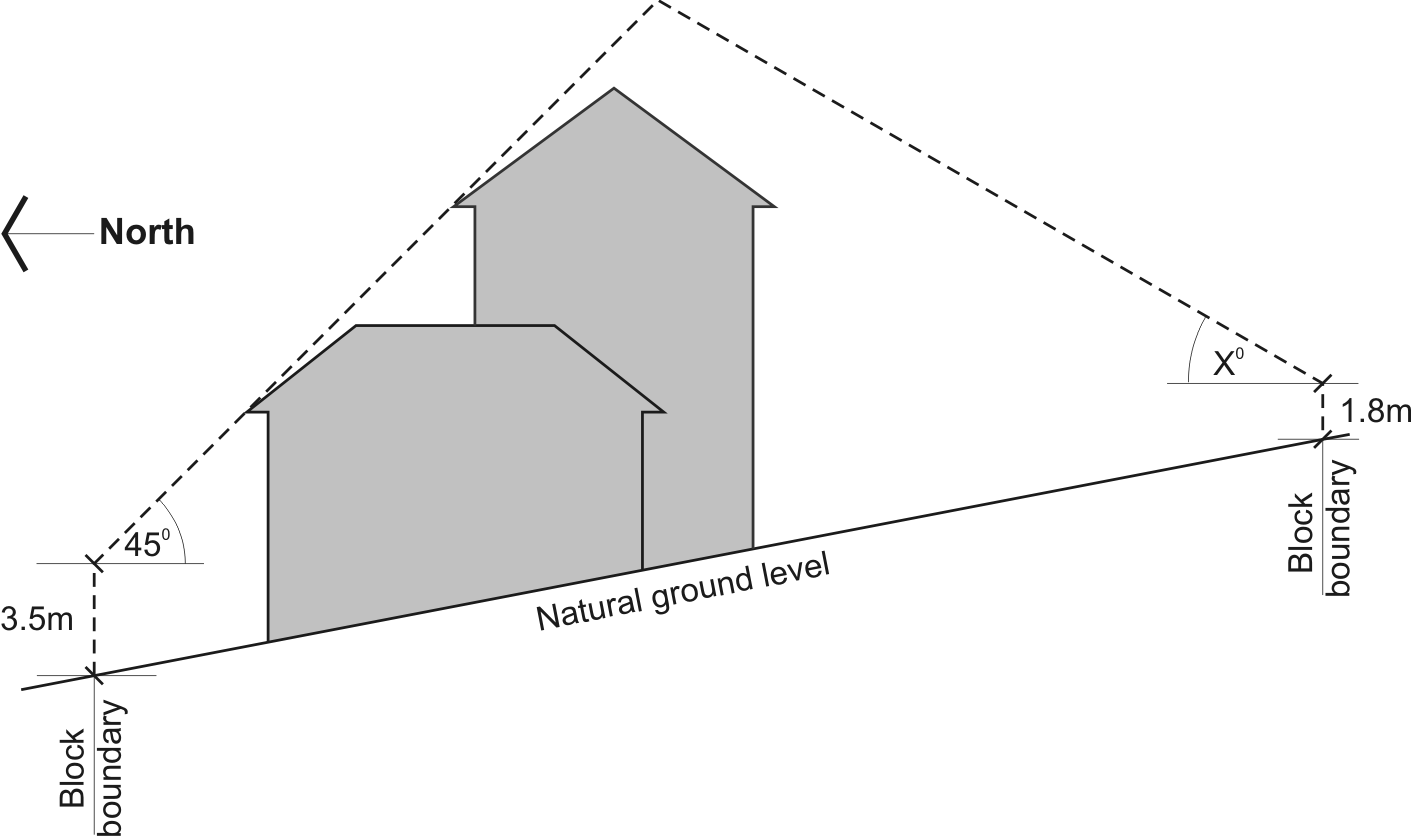 Figure 1  Typical Building Envelope  Note: height of building and boundary setback provisions also applyAmenityOther ongoing provisionsThis part applies to blocks and parcels identified as ongoing provisions (OPn) in the Coombs Precinct Map. It should be read in conjunction with the relevant zone development code and related codes.OP1 – Coombs residential area 1This part applies to blocks and parcels identified in area OP1 shown on the Coombs Precinct Map. 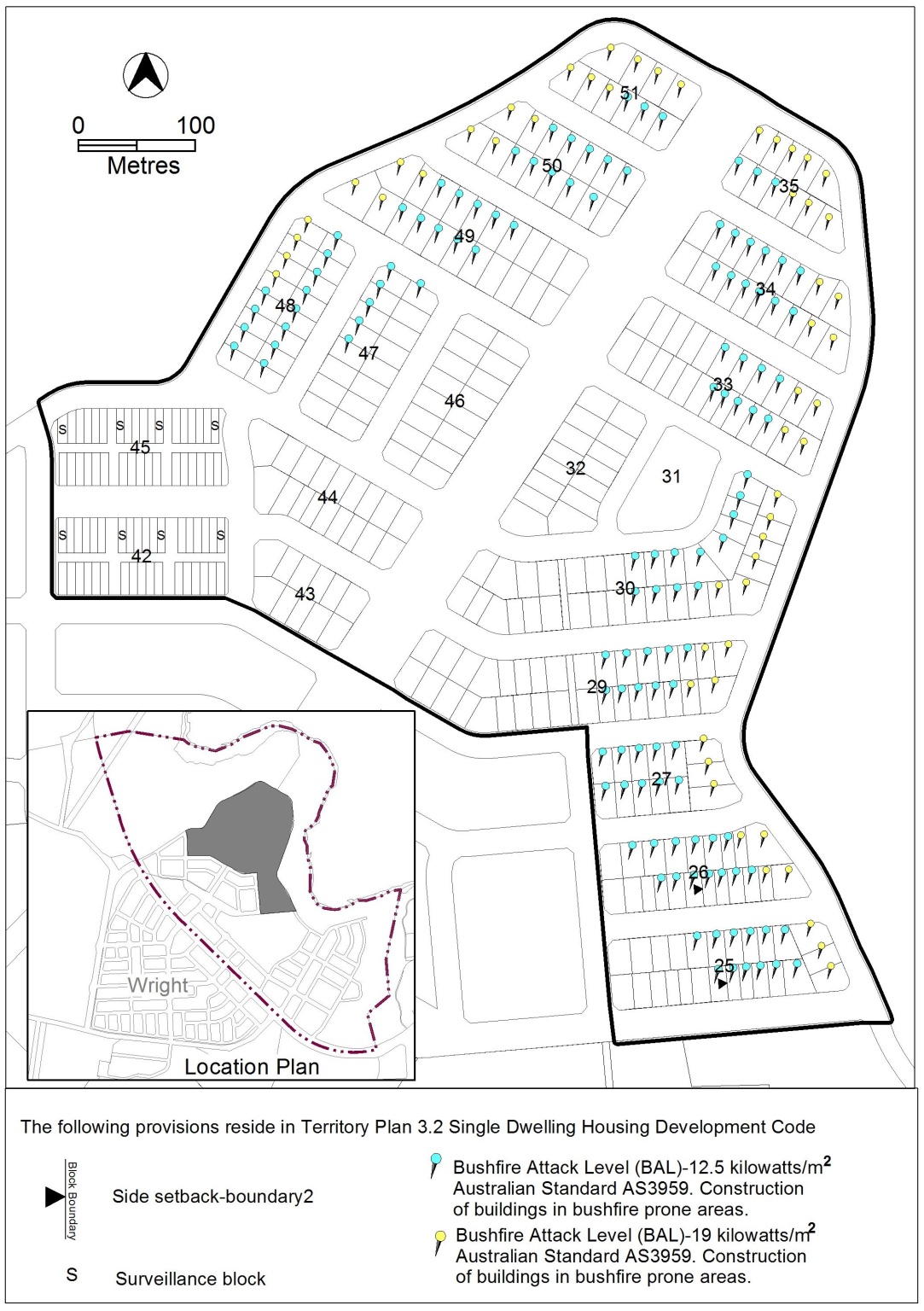 Figure 2  Coombs residential area 1OP2 – Coombs residential area 2This part applies to blocks and parcels identified in area OP2 shown on the Coombs Precinct Map. 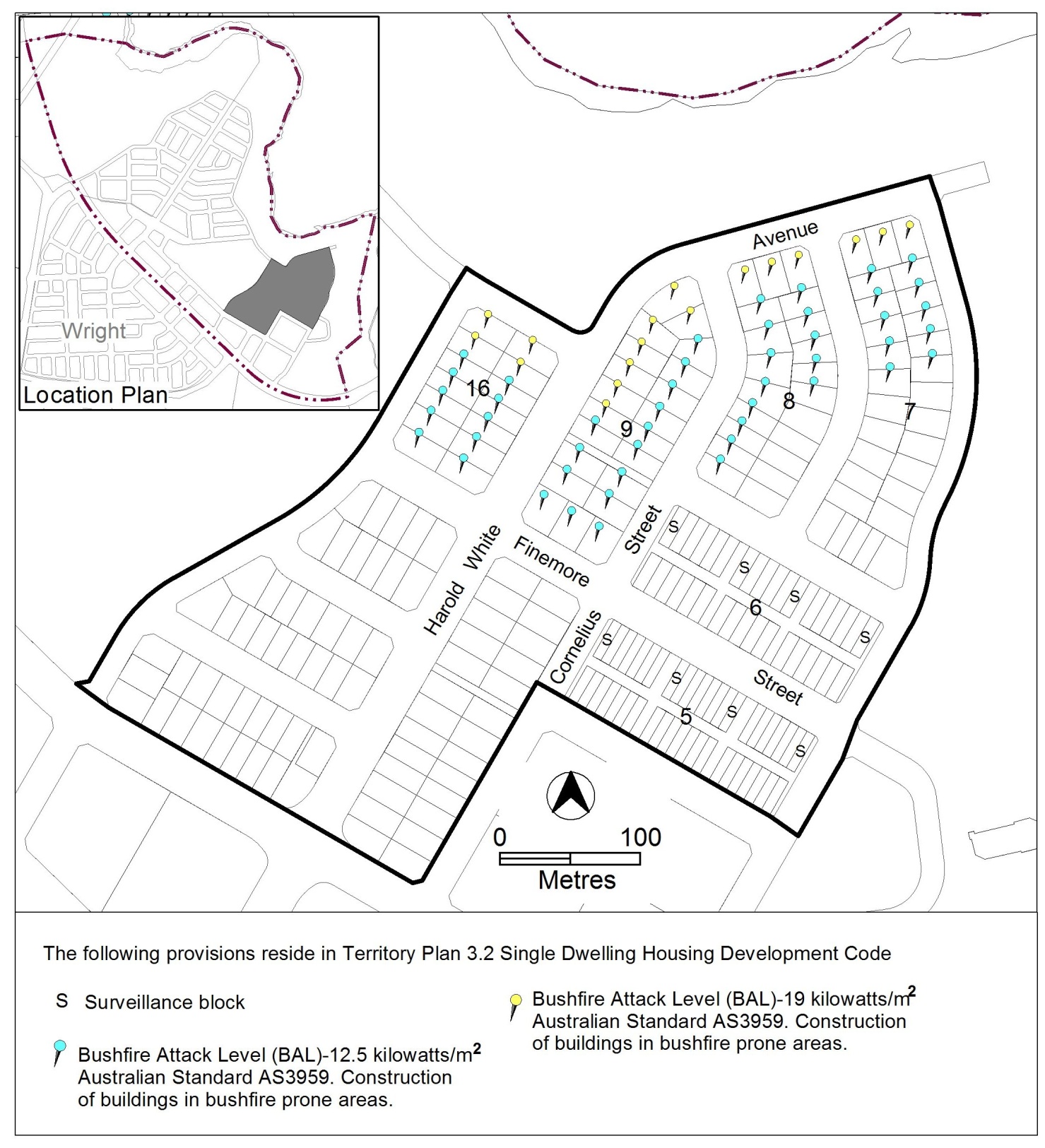 Figure 3  Coombs residential area 2SectionStatements87(a).would not adversely affect anyone’s rights if approved; andhas as its only object the correction of a formal error in the planCompliant.  Correction of a formal error in the residential zones development tables SectionStatements87(a).would not adversely affect anyone’s rights if approved; andhas as its only object the correction of a formal error in the planCompliant.  Correction of a formal error in the residential zones development codeSectionStatements87(a).would not adversely affect anyone’s rights if approved; andhas as its only object the correction of a formal error in the planCompliant.  Correction of formal errors in the multi unit housing development code SectionStatements87(a).would not adversely affect anyone’s rights if approved; andhas as its only object the correction of a formal error in the planCompliant.  Correction of formal errors in various zone development tablesSectionStatements87(a).would not adversely affect anyone’s rights if approved; andhas as its only object the correction of a formal error in the planCompliant. Correction of a formal error in the Coombs precinct mapSectionStatements87(a).would not adversely affect anyone’s rights if approved; andhas as its only object the correction of a formal error in the planCompliant. C14 is amended to ensure the correct reference to area b in Figure 3 is applied to the provision.SectionStatements87(a).would not adversely affect anyone’s rights if approved; andhas as its only object the correction of a formal error in the planCompliant.  Correction of a formal typographical error in the Gungahlin precinct map and codeSectionStatements87(a).would not adversely affect anyone’s rights if approved; andhas as its only object the correction of a formal error in the planCompliant.  Correction of a formal typographical error in the Macgregor precinct map and codeSectionStatements87(a).would not adversely affect anyone’s rights if approved; andhas as its only object the correction of a formal error in the planCompliant. SectionStatements87(a).would not adversely affect anyone’s rights if approved; andhas as its only object the correction of a formal error in the planCompliant. Additional merit track development that may be approved subject to assessmentAdditional merit track development that may be approved subject to assessmentAdditional merit track development that may be approved subject to assessmentSuburb precinct map labelZoneDevelopmentMT1CZ5municipal depotIntroduction RulesCriteriaBuilding envelope – residential buildings with three storeys or fewer Building envelope – residential buildings with three storeys or fewer This rule applies to single dwelling housing or multi unit housing with three storeys or fewer.Buildings are sited wholly within the building envelope formed by projecting planes over the subject block comprising lines projected at 45o to the horizontal from an infinite number of points on a line of infinite length 3.5m above each side and rear boundary, except for northern boundaries of adjoining residential blocks, which are dealt with by the next rule.Refer Figure 1.Buildings achieve all of the following:a) consistency with the desired characterb) reasonable levels of privacy for dwellings on adjoining residential blocks and their associated private open space.. Buildings are sited wholly within the building envelope formed by projecting planes over the subject block comprising lines projected at Xo to the horizontal from an infinite number of points on a line of infinite length 1.8m above the northern boundary or boundaries of an adjoining residential block. Xo is the apparent sun angle at noon on the winter solstice. For the purposes of this rule values for X are given in Table 1. Refer Figure 1.Note: For the purposes of R1, R2, Table 1 and Figure 1, northern boundary means a boundary of a block where a line drawn perpendicular to the boundary outwards is orientated between 45° west of north and 45° east of northThis is a mandatory requirement. There is no applicable criterionAspect of northern boundary or north facing window (bearing of line drawn perpendicular to the boundary or window)Angle(X)North 0<10o EastNorth 0<10o West32 oNorth 10<20o EastNorth 10<20o West35 oNorth 20<30o EastNorth 20<30o West37 oNorth 30<40o EastNorth 30<40o West39 oNorth 40-50o EastNorth 40-50o West41 oRulesCriteriaBoundaries between multi-unit residential and open spaceBoundaries between multi-unit residential and open spaceThere is no applicable rule.C3This criterion applies to urban blocks (other than single residential blocks) which have a common boundary with a block(s) within the PRZ1 Urban Open Space Zone and/or NUZ4 River Corridor ZoneThe common boundary between urban blocks (other than single residential block) and urban open space and/or a river corridor achieves all of the following:ease of access to urban open space corridorssurveillance of urban open space corridorsavoidance of rear boundary fencingground floor dwellings address to urban open space where there is no edge street.